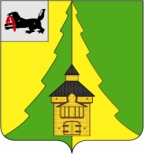 Российская Федерация	Иркутская область	Нижнеилимский муниципальный район	АДМИНИСТРАЦИЯ			ПОСТАНОВЛЕНИЕОт  «21» мая 2018 г. № 488г. Железногорск-Илимский«О выдаче свидетельства об осуществлении перевозок по муниципальному садоводческому маршруту «Железногорск-Илимский – СОК «Илимский садовод» – Железногорск-Илимский» и карты маршрута регулярных перевозок»На основании Федерального закона от 13.07.2015 № 220-ФЗ «Об организации регулярных перевозок пассажиров и багажа автомобильным транспортом и городским наземным электрическим транспортом в Российской Федерации и о внесении изменений в отдельные законодательные акты Российской Федерации», Положения об организации транспортного  обслуживания населения автомобильным транспортом в границах двух и более поселений Нижнеилимского муниципального района, утвержденного постановлением администрации Нижнеилимского муниципального района № 347 от 27.04.2018, протокола заседания комиссии по проведению открытых конкурсов на право оказания услуг регулярных перевозок пассажиров и багажа автомобильным транспортом в границах двух и более поселений Нижнеилимского муниципального района № 27 от 18.05.2018 о подведении итогов открытого конкурса на выполнение работ, связанных с осуществлением регулярных перевозок пассажиров и багажа автомобильным транспортом по муниципальному садоводческому маршруту «Железногорск-Илимский – СОК «Илимский садовод» – Железногорск-Илимский» (по нерегулируемым тарифам), администрация Нижнеилимского муниципального районаПОСТАНОВЛЯЕТ:Выдать свидетельство об осуществлении перевозок по муниципальному садоводческому маршруту «Железногорск-Илимский – СОК «Илимский садовод» – Железногорск-Илимский» и карту маршрута регулярных перевозок директору ООО «фирма Илимский родник» В.Н. Пушмину сроком на пять лет.Опубликовать данное постановление в периодическом издании «Вестник Думы и администрации Нижнеилимского района» и на официальном информационном сайте МО «Нижнеилимский район».Контроль за исполнением настоящего постановления возложить на заместителя мэра по жилищной политике, градостроительству, энергетике, транспорту и связи В.В. Цвейгарта.И.о. мэра района                                                         В.В. ЦвейгартРассылка: в дело – 2; отдел ЖКХ, ТиС – 2; пресс служба. А.Ю. Белоусова31364